NÁRODNÁ RADA SLOVENSKEJ REPUBLIKYVII. volebné obdobieČíslo: CRD-274/2018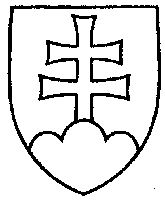 1092UZNESENIENÁRODNEJ RADY SLOVENSKEJ REPUBLIKYz 13. marca 2018k vládnemu návrhu zákona, ktorým sa mení a dopĺňa zákon č. 463/2003 Z. z. o vojnových veteránoch a o doplnení zákona č. 328/2002 Z. z. o sociálnom zabezpečení policajtov a vojakov a o zmene a doplnení niektorých zákonov v znení neskorších predpisov v znení neskorších predpisov (tlač 844) – prvé čítanie	Národná rada Slovenskej republikyr o z h o d l a,  ž eprerokuje uvedený vládny návrh zákona v druhom čítaní;p r i d e ľ u j etento vládny návrh zákona na prerokovanieÚstavnoprávnemu výboru Národnej rady Slovenskej republikyVýboru Národnej rady Slovenskej republiky pre sociálne veci  aVýboru Národnej rady Slovenskej republiky pre obranu a bezpečnosť;u r č u j e        ako gestorský Výbor Národnej rady Slovenskej republiky pre obranu a bezpečnosť
a lehotu na jeho prerokovanie v druhom čítaní vo výboroch do 4. mája 2018 a v gestorskom výbore do 9. mája 2018.  Andrej  D a n k o   v. r.predseda  Národnej rady Slovenskej republikyOverovatelia:Stanislav  K m e c   v. r.Peter  P č o l i n s k ý   v. r.